Муниципальное дошкольное образовательное учреждение детский сад № 27 «Родничок»Конспектнепосредственно образовательной деятельности«Наши помощники»(первая младшая группа)Воспитатель:  Сазикова О.И.2018г.Цель:формировать представление о труде помощника воспитателяЗадачи:- способствовать расширению знаний детей о предметах- помощниках и их назначении (пылесос, веник, совок, тряпочка);- развивать умение отвечать на вопросы, активизировать и обогащать словарный запас детей;- развивать мышление, внимание, воображение;- воспитывать уважительное отношение к труду;- развивать игровой опыт каждого ребёнка, помогая детям отражать в игре представления об окружающей действительности;- закреплять правила общения и поведения (правила «можно» и «нельзя»).Предварительная работа:          - наблюдения за трудом младшего воспитателя;            - рассматривание тематических картинок (профессии);            - беседы: «Кто нам в группе помогает», «Для чего нам это нужно», «Чистота-                залог здоровья» и др.;            -  игры:              дидактические «Поручения», «Кто что делает?», «Отгадай и назови».             сюжетные «Мамины помощники», «Наводим чистоту в комнате», «Скоро              гости к нам придут» и др.Материалы и оборудование: набор игрушек для уборки: щётки, совок , пылесос, тряпочки, фотографии- слайды трудовой деятельности младшего воспитателя, костюм клоуна.Ход непосредственно образовательной деятельности: Звучит музыка. Стук в дверь, входит клоун Клёпа, несёт игрушечный пылесос.Клоун (К): - Здравствуйте, ребята. Меня зовут Клепа! Я пришёл к вам в гости, за помощью! Мне подарили игрушку, а я не знаю, как в неё играть…Может быть, это машина?К: - Вжиии-вжиии-вжиии… (катает пылесос, как машинку).Воспитатель (В): - Здравствуй, Клёпа! Это не машинка! Давай спросим у ребят, что это за предмет и для чего он нужен?Ответы детей (для уборки, наводить порядок, чтобы было чисто и т.п.).В: - Давайте посмотрим, какие ещё предметы помогают нам в уборке? И Клёпе их покажем (воспитатель раздаёт детям предметы из набора для уборки). - Катя, для чего нужны веник и совок (подметать, собирать мусор).  - Алеся, покажи Клёпе, как надо подметать (клоун хвалит детей). Воспитатель с совком помогает детям: - Андрюш, заметай мусор мне на совок. - Даня, а у тебя что? Как ты думаешь, что можно делать тряпочкой?  - Ребятки, покажите как вытирают пыль (протирают на кухне, столы, полочки вместе с Клёпой (клоун  и вытирает и  хвалит ребят).В: - Вот помощники какие-       Ручки просто золотые:       Подметут, всю пыль сотрут       Заскучать нам не дадут!В: - Ребятки ,какие вы молодцы, как чисто всё убрали! А теперь всё на место уберем и на коврик мы пойдём. Посмотрите на ваши ручки. Они трудились, устали… Устали ваши ручки?- Да.- Повторяйте за мной. Клёпа, давай с нами!  Подметали, убирали                      (дети повторяют движения за  И немножко мы устали.	                    воспитателем)  Скоро мы играть пойдём,  А пока мы отдохнём!                     (садятся на коврик)В: - Ребята, а кто убирается у нас в группе? Дети-  (Ирина Игоревна)К: - А кто такая Ирина Игоревна?В: - Это наш помощник воспитателя.К: - А что она делает?В: - Сейчас мы с ребятами тебе расскажем и покажем. Посмотрите на фотографии и расскажите Клёпе, что делает Ирина Игоревна?  Просмотр на телевизоре слайдов с изображением действий младшего воспитателя: моет полы, подметает, вытирает пыль, пылесосит.В: - Вот сколько работы у нашего помощника воспитателя!К: - Так значит, пылесос - это не игрушка?В: - Да, Клёпа, все правильно. Пылесос нужен для уборки.К: - Тогда я возьму его домой и наведу порядок!К: - Спасибо, ребята, вы меня научили убираться, пользоваться пылесосом и другими предметами- помощниками.В: - Ребята, молодцы, помогли Клёпе, а теперь пойдёмте его угощать, он же к нам в гости пришёл. Приглашайте Клёпу  за стол.Клёпа садится за кукольный стол, дети несут ему посуду и угощение.В: - Паша, неси чашки. Саша, неси чайник…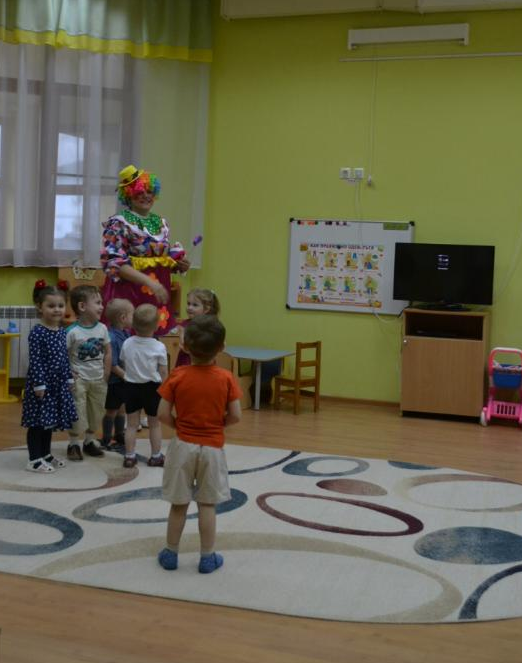 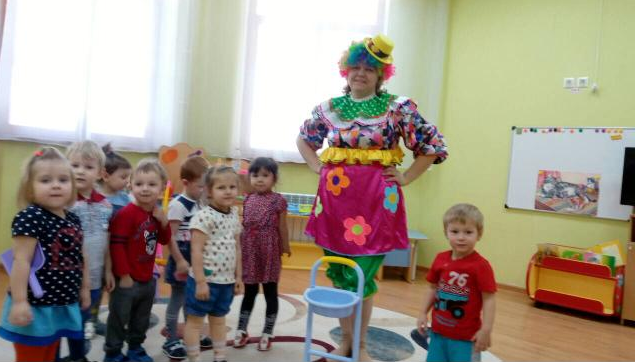 